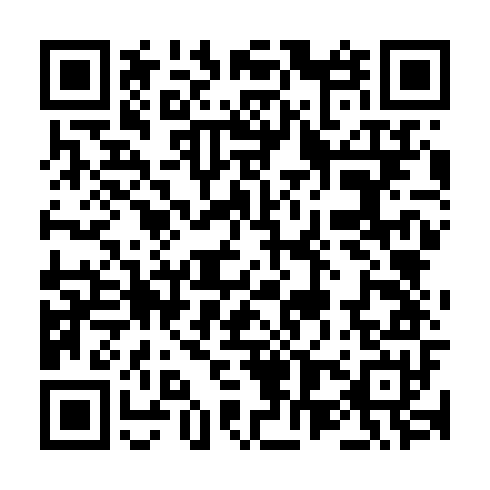 Ramadan times for Uttar Chandkhana, BangladeshMon 11 Mar 2024 - Wed 10 Apr 2024High Latitude Method: NonePrayer Calculation Method: University of Islamic SciencesAsar Calculation Method: ShafiPrayer times provided by https://www.salahtimes.comDateDayFajrSuhurSunriseDhuhrAsrIftarMaghribIsha11Mon5:015:016:1712:143:386:116:117:2712Tue5:005:006:1612:143:386:116:117:2813Wed4:594:596:1512:133:386:126:127:2814Thu4:584:586:1412:133:386:126:127:2915Fri4:574:576:1312:133:386:136:137:2916Sat4:564:566:1212:123:386:136:137:3017Sun4:544:546:1112:123:386:146:147:3018Mon4:534:536:1012:123:386:146:147:3119Tue4:524:526:0912:123:386:156:157:3120Wed4:514:516:0812:113:386:156:157:3221Thu4:504:506:0712:113:386:166:167:3222Fri4:494:496:0612:113:386:166:167:3323Sat4:484:486:0512:103:386:176:177:3324Sun4:474:476:0312:103:386:176:177:3425Mon4:464:466:0212:103:376:176:177:3426Tue4:444:446:0112:093:376:186:187:3527Wed4:434:436:0012:093:376:186:187:3628Thu4:424:425:5912:093:376:196:197:3629Fri4:414:415:5812:093:376:196:197:3730Sat4:404:405:5712:083:376:206:207:3731Sun4:394:395:5612:083:376:206:207:381Mon4:374:375:5512:083:376:216:217:382Tue4:364:365:5412:073:376:216:217:393Wed4:354:355:5312:073:366:226:227:394Thu4:344:345:5212:073:366:226:227:405Fri4:334:335:5112:063:366:236:237:416Sat4:324:325:5012:063:366:236:237:417Sun4:304:305:4912:063:366:236:237:428Mon4:294:295:4812:063:356:246:247:429Tue4:284:285:4712:053:356:246:247:4310Wed4:274:275:4612:053:356:256:257:44